UAC: Matemáticas IIUAC: Matemáticas IIUAC: Matemáticas IIUAC: Matemáticas IIUAC: Matemáticas IIUAC: Matemáticas IISemana: 4Semana: 4Semana: 4Fecha: 18 al 22 de mayo de 2020Fecha: 18 al 22 de mayo de 2020Fecha: 18 al 22 de mayo de 2020Fecha de entrega del producto sugerido: 22 de mayo de 2020. Fecha de entrega del producto sugerido: 22 de mayo de 2020. Fecha de entrega del producto sugerido: 22 de mayo de 2020. Fecha de entrega del producto sugerido: 22 de mayo de 2020. Fecha de entrega del producto sugerido: 22 de mayo de 2020. Fecha de entrega del producto sugerido: 22 de mayo de 2020. Aprendizaje esperadoContenido especificoActividad de aprendizaje sugeridaActividad de aprendizaje sugeridaEvidencia de producto sugeridoInstrumento de evaluación sugeridoCaracteriza y clasifica a las configuraciones espaciales triangulares según sus disposiciones y sus relaciones.¿Qué tipo de configuraciones figúrales se precisan para tratar con polígonos, sus propiedades y estructuras, relaciones y transformaciones?Estudiar las páginas 140, 143, 144, 145, 146, 147 y 148 del diario de Matemáticas II.Estudiar las páginas 140, 143, 144, 145, 146, 147 y 148 del diario de Matemáticas II.Resolver las actividades de las páginas 148 y 149 del diario de Matemáticas II.Rúbrica UAC: INGLES II UAC: INGLES II ASESOR: ING. STARLIFAN PANTALEON FRANCISCOASESOR: ING. STARLIFAN PANTALEON FRANCISCOASESOR: ING. STARLIFAN PANTALEON FRANCISCOPLANTEL:  257 LOMA DE CEDROPLANTEL:  257 LOMA DE CEDROSEMANA: 4SEMANA: 4SEMANA: 4FECHA:  18 AL 22 DE MAYOFECHA:  18 AL 22 DE MAYOFECHA:  18 AL 22 DE MAYOFECHA:  18 AL 22 DE MAYOFECHA DE ENTREGA DEL PRODUCTO: 22 DE MAYO.	                                        BLOQUE IVFECHA DE ENTREGA DEL PRODUCTO: 22 DE MAYO.	                                        BLOQUE IVFECHA DE ENTREGA DEL PRODUCTO: 22 DE MAYO.	                                        BLOQUE IVFECHA DE ENTREGA DEL PRODUCTO: 22 DE MAYO.	                                        BLOQUE IVFECHA DE ENTREGA DEL PRODUCTO: 22 DE MAYO.	                                        BLOQUE IVFECHA DE ENTREGA DEL PRODUCTO: 22 DE MAYO.	                                        BLOQUE IVFECHA DE ENTREGA DEL PRODUCTO: 22 DE MAYO.	                                        BLOQUE IVAPRENDIZAJE ESPERADOCONTENIDO ESPECIFICOCONTENIDO ESPECIFICOACTIVIDAD DE APRENDIZAJE SUGERIDAEVIDENCIA DEL PRODUCTO SUGERIDAEVIDENCIA DEL PRODUCTO SUGERIDAINSTRUMENTO DE EVALUACIONDiferencia en el uso  de verbos afirmativos y negativos en tiempo futuro utilizando auxiliares.Identificar correctamente las opciones n futuro de “Going to”.Identificar correctamente las opciones n futuro de “Going to”.De manera individual el estudiante en casa, realizara las actividades de las páginas 132 a la 133.Este apartado contiene actividades que te ayudarán a poner en práctica el futuro usando la forma del “Going to” del diario de aprendizaje.Elaborar la actividad del diario de aprendizaje, enviar en imagen al asesor por medio de WhatsApp. Distribuidas de la siguiente manera: Actividad del diario de aprendizaje.Actividad del diario de aprendizaje.Lista de verificaciónUAC: INFORMATICA II UAC: INFORMATICA II ASESOR: ING. STARLIFAN PANTALEON FRANCISCOASESOR: ING. STARLIFAN PANTALEON FRANCISCOPLANTEL:  257 LOMA DE CEDROPLANTEL:  257 LOMA DE CEDROSEMANA: 4SEMANA: 4SEMANA: 4FECHA:  18 AL 22 DE MAYOFECHA:  18 AL 22 DE MAYOFECHA:  18 AL 22 DE MAYOFECHA DE ENTREGA DEL PRODUCTO: 22 DE MAYO.	                                        BLOQUE IVFECHA DE ENTREGA DEL PRODUCTO: 22 DE MAYO.	                                        BLOQUE IVFECHA DE ENTREGA DEL PRODUCTO: 22 DE MAYO.	                                        BLOQUE IVFECHA DE ENTREGA DEL PRODUCTO: 22 DE MAYO.	                                        BLOQUE IVFECHA DE ENTREGA DEL PRODUCTO: 22 DE MAYO.	                                        BLOQUE IVFECHA DE ENTREGA DEL PRODUCTO: 22 DE MAYO.	                                        BLOQUE IVAPRENDIZAJE ESPERADOCONTENIDO ESPECIFICOCONTENIDO ESPECIFICOACTIVIDAD DE APRENDIZAJE SUGERIDAEVIDENCIA DEL PRODUCTO SUGERIDAINSTRUMENTO DE EVALUACIONEl uso académico y responsable de la información en la red.Identificar el ámbito de la vida privada que se tiene derecho a proteger por cualquier intromisión.Identificar el ámbito de la vida privada que se tiene derecho a proteger por cualquier intromisión.De manera individual el estudiante en casa, leer y analizar el diario de aprendizaje de la página 137 a la 139.Contestar las siguientes preguntas después de la lectura:1¿Qué opinas de implantarse un chip que sustituya el uso del dinero en papel o plástico?2¿Qué peligros puede llevar el uso de esta tecnología?3¿Qué beneficios encuentras en el uso de estos chips?4Si tuvieras la oportunidad, ¿usarías esta tecnología? ¿Por qué?Enviar en imagen al asesor por medio de WhatsApp.Cuestionario.Lista de verificaciónUAC: TALLER DE LECTURA Y REDACCION IIUAC: TALLER DE LECTURA Y REDACCION IIASESOR: ING. STARLIFAN PANTALEON FRANCISCOASESOR: ING. STARLIFAN PANTALEON FRANCISCOASESOR: ING. STARLIFAN PANTALEON FRANCISCOPLANTEL:  257 LOMA DE CEDROPLANTEL:  257 LOMA DE CEDROSEMANA: 4SEMANA: 4SEMANA: 4FECHA:  18 AL 22 DE MAYOFECHA:  18 AL 22 DE MAYOFECHA:  18 AL 22 DE MAYOFECHA:  18 AL 22 DE MAYOFECHA DE ENTREGA DEL PRODUCTO: 22 DE MAYO.	                                        BLOQUE IVFECHA DE ENTREGA DEL PRODUCTO: 22 DE MAYO.	                                        BLOQUE IVFECHA DE ENTREGA DEL PRODUCTO: 22 DE MAYO.	                                        BLOQUE IVFECHA DE ENTREGA DEL PRODUCTO: 22 DE MAYO.	                                        BLOQUE IVFECHA DE ENTREGA DEL PRODUCTO: 22 DE MAYO.	                                        BLOQUE IVFECHA DE ENTREGA DEL PRODUCTO: 22 DE MAYO.	                                        BLOQUE IVFECHA DE ENTREGA DEL PRODUCTO: 22 DE MAYO.	                                        BLOQUE IVAPRENDIZAJE ESPERADOCONTENIDO ESPECIFICOCONTENIDO ESPECIFICOACTIVIDAD DE APRENDIZAJE SUGERIDAEVIDENCIA DEL PRODUCTO SUGERIDAEVIDENCIA DEL PRODUCTO SUGERIDAINSTRUMENTO DE EVALUACIONReactivar aprendizajes previos de la asignatura taller de lectura y redacción I.Identificar las partes de un ensayo.Identificar las partes de un ensayo.De manera individual el estudiante en casa, leerá y realizará la actividad de la página 107 del diario de aprendizaje.Lee las características de las partes de un ensayo que se encuentran en las columnas. Identifica las partes y coloca el título en la columna correspondiente (Página 107).Introducción Desarrollo (1°Parte) Desarrollo (2° Parte) ConclusiónEnviar en imagen al asesor por medio de WhatsAppActividad del diario de aprendizaje.Actividad del diario de aprendizaje.Lista de verificaciónUAC: Diseño Interactivo UAC: Diseño Interactivo ASESOR: ING. STARLIFAN PANTALEON FRANCISCOASESOR: ING. STARLIFAN PANTALEON FRANCISCOASESOR: ING. STARLIFAN PANTALEON FRANCISCOPLANTEL:  257 LOMA DE CEDROPLANTEL:  257 LOMA DE CEDROSEMANA: 3SEMANA: 3SEMANA: 3FECHA:  11 AL 15 DE MAYOFECHA:  11 AL 15 DE MAYOFECHA:  11 AL 15 DE MAYOFECHA:  11 AL 15 DE MAYOFECHA DE ENTREGA DEL PRODUCTO: 15 DE MAYO.	                                        BLOQUE IVFECHA DE ENTREGA DEL PRODUCTO: 15 DE MAYO.	                                        BLOQUE IVFECHA DE ENTREGA DEL PRODUCTO: 15 DE MAYO.	                                        BLOQUE IVFECHA DE ENTREGA DEL PRODUCTO: 15 DE MAYO.	                                        BLOQUE IVFECHA DE ENTREGA DEL PRODUCTO: 15 DE MAYO.	                                        BLOQUE IVFECHA DE ENTREGA DEL PRODUCTO: 15 DE MAYO.	                                        BLOQUE IVFECHA DE ENTREGA DEL PRODUCTO: 15 DE MAYO.	                                        BLOQUE IVAPRENDIZAJE ESPERADOCONTENIDO ESPECIFICOCONTENIDO ESPECIFICOACTIVIDAD DE APRENDIZAJE SUGERIDAEVIDENCIA DEL PRODUCTO SUGERIDAEVIDENCIA DEL PRODUCTO SUGERIDAINSTRUMENTO DE EVALUACIONReconocer los objetos que permiten crear una interacción en las animaciones. Identificar acciones de botones comunes en la vida cotidiana. (televisor, estéreo, celular, etc) Identificar acciones de botones comunes en la vida cotidiana. (televisor, estéreo, celular, etc) De manera individual el estudiante en casa, leerá las páginas 240 a la 241 del diario de aprendizaje.Dibujar en hojas blancas o el apunte de libretas 3 botones de play, stop, pausa, retroceder y siguiente usando su imaginación y sus habilidades.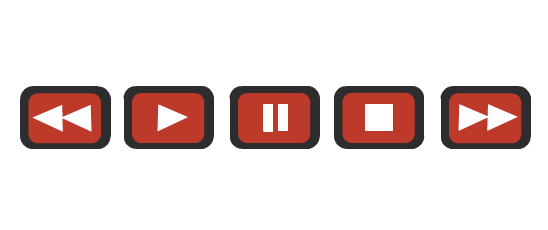 Explica redactando en hojas blancas o en la libreta de apuntes para que se utiliza cada botón dibujado. Ver el siguiente video para ver el funcionamiento un botón.https://www.youtube.com/watch?v=nIWUlOHhiMEEnviar en imagen al asesor por medio de WhatsApp.Cuadro descriptivoCuadro descriptivoLista de verificaciónUAC: LENGUAJE ADICIONAL AL ESPAÑOL       (INGLES IV)UAC: LENGUAJE ADICIONAL AL ESPAÑOL       (INGLES IV)ASESOR: ING. STARLIFAN PANTALEON FRANCISCOASESOR: ING. STARLIFAN PANTALEON FRANCISCOASESOR: ING. STARLIFAN PANTALEON FRANCISCOPLANTEL:  257 LOMA DE CEDROPLANTEL:  257 LOMA DE CEDROSEMANA: 4SEMANA: 4SEMANA: 4FECHA:  18 AL 22 DE MAYOFECHA:  18 AL 22 DE MAYOFECHA:  18 AL 22 DE MAYOFECHA:  18 AL 22 DE MAYOFECHA DE ENTREGA DEL PRODUCTO: 22 DE MAYO.	                                        BLOQUE IVFECHA DE ENTREGA DEL PRODUCTO: 22 DE MAYO.	                                        BLOQUE IVFECHA DE ENTREGA DEL PRODUCTO: 22 DE MAYO.	                                        BLOQUE IVFECHA DE ENTREGA DEL PRODUCTO: 22 DE MAYO.	                                        BLOQUE IVFECHA DE ENTREGA DEL PRODUCTO: 22 DE MAYO.	                                        BLOQUE IVFECHA DE ENTREGA DEL PRODUCTO: 22 DE MAYO.	                                        BLOQUE IVFECHA DE ENTREGA DEL PRODUCTO: 22 DE MAYO.	                                        BLOQUE IVAPRENDIZAJE ESPERADOCONTENIDO ESPECIFICOCONTENIDO ESPECIFICOACTIVIDAD DE APRENDIZAJE SUGERIDAEVIDENCIA DEL PRODUCTO SUGERIDAEVIDENCIA DEL PRODUCTO SUGERIDAINSTRUMENTO DE EVALUACIONUtilizar los pronombres y clausulas relativas para describir objetos personas y actividades.Uso de las clausulas relativas para dar la información sin necesidad de iniciar una nueva oración.Uso de las clausulas relativas para dar la información sin necesidad de iniciar una nueva oración.De manera individual el estudiante en casa, leer y realizar lo siguiente en las páginas 134 a la 138.Elaborar las actividades de las páginas 136 a la 138 del diario de aprendizaje.Enviar en imagen al asesor por medio de WhatsApp. Actividades del diario de aprendizaje.Actividades del diario de aprendizaje.Lista de verificaciónUAC: LITERATURA IIUAC: LITERATURA IIASESOR: ING. STARLIFAN PANTALEON FRANCISCOASESOR: ING. STARLIFAN PANTALEON FRANCISCOASESOR: ING. STARLIFAN PANTALEON FRANCISCOPLANTEL:  257 LOMA DE CEDROPLANTEL:  257 LOMA DE CEDROSEMANA: 4SEMANA: 4SEMANA: 4FECHA:  18 AL 22 DE MAYOFECHA:  18 AL 22 DE MAYOFECHA:  18 AL 22 DE MAYOFECHA:  18 AL 22 DE MAYOFECHA DE ENTREGA DEL PRODUCTO: 22 DE MAYO.	                                        BLOQUE IVFECHA DE ENTREGA DEL PRODUCTO: 22 DE MAYO.	                                        BLOQUE IVFECHA DE ENTREGA DEL PRODUCTO: 22 DE MAYO.	                                        BLOQUE IVFECHA DE ENTREGA DEL PRODUCTO: 22 DE MAYO.	                                        BLOQUE IVFECHA DE ENTREGA DEL PRODUCTO: 22 DE MAYO.	                                        BLOQUE IVFECHA DE ENTREGA DEL PRODUCTO: 22 DE MAYO.	                                        BLOQUE IVFECHA DE ENTREGA DEL PRODUCTO: 22 DE MAYO.	                                        BLOQUE IVAPRENDIZAJE ESPERADOCONTENIDO ESPECIFICOCONTENIDO ESPECIFICOACTIVIDAD DE APRENDIZAJE SUGERIDAEVIDENCIA DEL PRODUCTO SUGERIDAEVIDENCIA DEL PRODUCTO SUGERIDAINSTRUMENTO DE EVALUACIONReconocer en los textos clásicos imágenes actuales, y relacionarlos a partir del género de la comedia y la tragedia.Identificar y Realizar mitos de su entorno.Identificar y Realizar mitos de su entorno.De manera individual el estudiante en casa.Elabora o con mitos ya existentes redactarlos con las características y partes que pertenecen al mito.Realizar esta actividad en hojas blancas o en la libreta de apuntes. Enviar en imagen al asesor por medio de WhatsApp. Elaboración del MitoElaboración del MitoLista de verificaciónUAC: ECOLOGIA Y MEDIO AMBIENTEUAC: ECOLOGIA Y MEDIO AMBIENTEASESOR: ING. STARLIFAN PANTALEON FRANCISCOASESOR: ING. STARLIFAN PANTALEON FRANCISCOASESOR: ING. STARLIFAN PANTALEON FRANCISCOPLANTEL:  257 LOMA DE CEDROPLANTEL:  257 LOMA DE CEDROSEMANA: 4SEMANA: 4SEMANA: 4FECHA:  18 AL 22 DE MAYOFECHA:  18 AL 22 DE MAYOFECHA:  18 AL 22 DE MAYOFECHA:  18 AL 22 DE MAYOFECHA DE ENTREGA DEL PRODUCTO: 22 DE MAYO.	                                        BLOQUE IVFECHA DE ENTREGA DEL PRODUCTO: 22 DE MAYO.	                                        BLOQUE IVFECHA DE ENTREGA DEL PRODUCTO: 22 DE MAYO.	                                        BLOQUE IVFECHA DE ENTREGA DEL PRODUCTO: 22 DE MAYO.	                                        BLOQUE IVFECHA DE ENTREGA DEL PRODUCTO: 22 DE MAYO.	                                        BLOQUE IVFECHA DE ENTREGA DEL PRODUCTO: 22 DE MAYO.	                                        BLOQUE IVFECHA DE ENTREGA DEL PRODUCTO: 22 DE MAYO.	                                        BLOQUE IVAPRENDIZAJE ESPERADOCONTENIDO ESPECIFICOCONTENIDO ESPECIFICOACTIVIDAD DE APRENDIZAJE SUGERIDAEVIDENCIA DEL PRODUCTO SUGERIDAEVIDENCIA DEL PRODUCTO SUGERIDAINSTRUMENTO DE EVALUACIONReconoce la importancia del Impacto Ambiental y sus consecuencias en el estado de Oaxaca.Identificar los mecanismos que no impacte perjudicialmente al medioambiente.Identificar el concepto “desarrollo sustentable”Identificar los mecanismos que no impacte perjudicialmente al medioambiente.Identificar el concepto “desarrollo sustentable”De manera individual el estudiante en casa leerá y realizara las actividades que indiquen en las páginas 152 a la 157.Realizar la actividad 5 de la página 157 del diario de aprendizaje.Realizar esta actividad en hojas blancas o en la libreta de apuntes. Enviar en imagen al asesor por medio de WhatsApp.Actividad del diario de aprendizaje.Actividad del diario de aprendizaje.Lista de verificaciónUAC: ADMINISTRACION IIUAC: ADMINISTRACION IIASESOR: ING. STARLIFAN PANTALEON FRANCISCOASESOR: ING. STARLIFAN PANTALEON FRANCISCOASESOR: ING. STARLIFAN PANTALEON FRANCISCOPLANTEL:  257 LOMA DE CEDROPLANTEL:  257 LOMA DE CEDROSEMANA: 4SEMANA: 4SEMANA: 4FECHA:  18 AL 22 DE MAYOFECHA:  18 AL 22 DE MAYOFECHA:  18 AL 22 DE MAYOFECHA:  18 AL 22 DE MAYOFECHA DE ENTREGA DEL PRODUCTO: 22 DE MAYO.	                                        BLOQUE IVFECHA DE ENTREGA DEL PRODUCTO: 22 DE MAYO.	                                        BLOQUE IVFECHA DE ENTREGA DEL PRODUCTO: 22 DE MAYO.	                                        BLOQUE IVFECHA DE ENTREGA DEL PRODUCTO: 22 DE MAYO.	                                        BLOQUE IVFECHA DE ENTREGA DEL PRODUCTO: 22 DE MAYO.	                                        BLOQUE IVFECHA DE ENTREGA DEL PRODUCTO: 22 DE MAYO.	                                        BLOQUE IVFECHA DE ENTREGA DEL PRODUCTO: 22 DE MAYO.	                                        BLOQUE IVAPRENDIZAJE ESPERADOCONTENIDO ESPECIFICOCONTENIDO ESPECIFICOACTIVIDAD DE APRENDIZAJE SUGERIDAEVIDENCIA DEL PRODUCTO SUGERIDAEVIDENCIA DEL PRODUCTO SUGERIDAINSTRUMENTO DE EVALUACIONDiseña un plan de negocio que permita satisfacer necesidades identificadas.Identificar los elementos que estructuran los planes de negocio.Identificar los elementos que estructuran los planes de negocio.De manera individual el estudiante en casa, leer y realizar lo siguiente en las páginas 118 a la 123 del diario de aprendizaje.Realizar individualmente las actividades 2 de la página 122, y la actividad  5 de la página 124 del diario de aprendizaje.Realizar estas actividades en hojas blancas o en su libreta de aprendizaje. Enviar en imagen al asesor por medio de WhatsApp. Actividad del diario de aprendizaje.Actividad del diario de aprendizaje.Lista de verificaciónUAC: DISEÑO WEBUAC: DISEÑO WEBASESOR: ING. STARLIFAN PANTALEON FRANCISCOASESOR: ING. STARLIFAN PANTALEON FRANCISCOASESOR: ING. STARLIFAN PANTALEON FRANCISCOPLANTEL:  257 LOMA DE CEDROPLANTEL:  257 LOMA DE CEDROSEMANA: 4SEMANA: 4SEMANA: 4FECHA:  18 AL 22 DE MAYOFECHA:  18 AL 22 DE MAYOFECHA:  18 AL 22 DE MAYOFECHA:  18 AL 22 DE MAYOFECHA DE ENTREGA DEL PRODUCTO: 22 DE MAYO.	                                        BLOQUE IVFECHA DE ENTREGA DEL PRODUCTO: 22 DE MAYO.	                                        BLOQUE IVFECHA DE ENTREGA DEL PRODUCTO: 22 DE MAYO.	                                        BLOQUE IVFECHA DE ENTREGA DEL PRODUCTO: 22 DE MAYO.	                                        BLOQUE IVFECHA DE ENTREGA DEL PRODUCTO: 22 DE MAYO.	                                        BLOQUE IVFECHA DE ENTREGA DEL PRODUCTO: 22 DE MAYO.	                                        BLOQUE IVFECHA DE ENTREGA DEL PRODUCTO: 22 DE MAYO.	                                        BLOQUE IVAPRENDIZAJE ESPERADOCONTENIDO ESPECIFICOCONTENIDO ESPECIFICOACTIVIDAD DE APRENDIZAJE SUGERIDAEVIDENCIA DEL PRODUCTO SUGERIDAEVIDENCIA DEL PRODUCTO SUGERIDAINSTRUMENTO DE EVALUACIONRegistrar atravez de formularios web utilizando PHP y MySQLRealizar una base de datos con el servicio de MySQLRealizar una base de datos con el servicio de MySQLDe manera individual el estudiante en casa, apoyándote del internet y el diario de aprendizaje.Realizar la estructura interna de la base de datos de una tienda de abarrotes.  Ejemplo: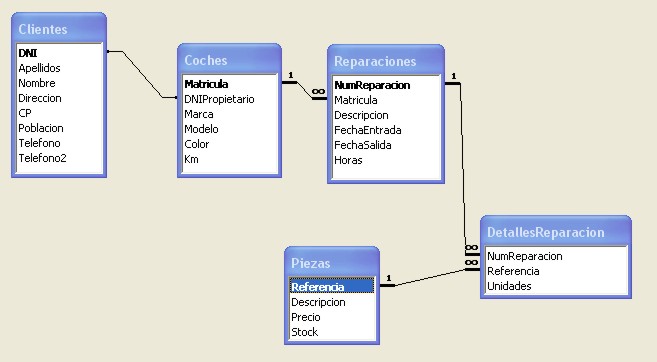 Apoyo:https://sites.google.com/site/lasbasesdedatos1/home/estructurahttps://www.youtube.com/watch?v=x2G-ko2zsTkRealizar la actividad en su libreta de apuntes o en hojas blancas. Enviar imagen al asesor por WhatsApp.Estructura base de datosEstructura base de datosLista de verificaciónUAC: METODOLOGIA DE LA INVESTIGACIONUAC: METODOLOGIA DE LA INVESTIGACIONASESOR: ING. STARLIFAN PANTALEON FRANCISCOASESOR: ING. STARLIFAN PANTALEON FRANCISCOASESOR: ING. STARLIFAN PANTALEON FRANCISCOPLANTEL:  257 LOMA DE CEDROPLANTEL:  257 LOMA DE CEDROSEMANA: 4SEMANA: 4SEMANA: 4FECHA:  18 AL 22 DE MAYOFECHA:  18 AL 22 DE MAYOFECHA:  18 AL 22 DE MAYOFECHA:  18 AL 22 DE MAYOFECHA DE ENTREGA DEL PRODUCTO: 22 DE MAYO.	                                        BLOQUE IVFECHA DE ENTREGA DEL PRODUCTO: 22 DE MAYO.	                                        BLOQUE IVFECHA DE ENTREGA DEL PRODUCTO: 22 DE MAYO.	                                        BLOQUE IVFECHA DE ENTREGA DEL PRODUCTO: 22 DE MAYO.	                                        BLOQUE IVFECHA DE ENTREGA DEL PRODUCTO: 22 DE MAYO.	                                        BLOQUE IVFECHA DE ENTREGA DEL PRODUCTO: 22 DE MAYO.	                                        BLOQUE IVFECHA DE ENTREGA DEL PRODUCTO: 22 DE MAYO.	                                        BLOQUE IVAPRENDIZAJE ESPERADOCONTENIDO ESPECIFICOCONTENIDO ESPECIFICOACTIVIDAD DE APRENDIZAJE SUGERIDAEVIDENCIA DEL PRODUCTO SUGERIDAEVIDENCIA DEL PRODUCTO SUGERIDAINSTRUMENTO DE EVALUACIONIntegrar un informe de investigación empleando técnicas de análisis pertinentes, apegados a una metodología definidaDesarrollar y depurar el análisis cualitativo y mixto.Desarrollar y depurar el análisis cualitativo y mixto.De manera individual el estudiante en casa, leer y realizar lo siguiente en las páginas 155 a la 160 del diario de aprendizaje.Realizar la actividad 2 de la página 160 del diario de aprendizaje.Realizarlo en su libreta de apuntes y al terminar compartir la imagen con sus compañeros por medio del WhatsApp.Enviar imagen al asesor por WhatsApp.Actividad del diario de aprendizaje.seActividad del diario de aprendizaje.seLista de verificaciónUAC: TEMAS SELECTOS DE CIENCIAS DE LA SALUD II                              MAE. JOSÉ MONTALVO CARVAJALUAC: TEMAS SELECTOS DE CIENCIAS DE LA SALUD II                              MAE. JOSÉ MONTALVO CARVAJALUAC: TEMAS SELECTOS DE CIENCIAS DE LA SALUD II                              MAE. JOSÉ MONTALVO CARVAJALUAC: TEMAS SELECTOS DE CIENCIAS DE LA SALUD II                              MAE. JOSÉ MONTALVO CARVAJALUAC: TEMAS SELECTOS DE CIENCIAS DE LA SALUD II                              MAE. JOSÉ MONTALVO CARVAJALUAC: TEMAS SELECTOS DE CIENCIAS DE LA SALUD II                              MAE. JOSÉ MONTALVO CARVAJALSemana: 4Semana: 4Semana: 4Fecha: 18 al 22 de mayo de 2020Fecha: 18 al 22 de mayo de 2020Fecha: 18 al 22 de mayo de 2020Fecha de entrega del producto sugerido: 22 de mayo de 2020. Fecha de entrega del producto sugerido: 22 de mayo de 2020. Fecha de entrega del producto sugerido: 22 de mayo de 2020. Fecha de entrega del producto sugerido: 22 de mayo de 2020. Fecha de entrega del producto sugerido: 22 de mayo de 2020. Fecha de entrega del producto sugerido: 22 de mayo de 2020. Aprendizaje esperadoContenido especificoActividad de aprendizaje sugeridaActividad de aprendizaje sugeridaEvidencia de producto sugeridoInstrumento de evaluación sugeridoIdentifica las distintas instituciones gubernamentales que ofrecen atenciónMédica.Reconoce la atención médica como underechoEl Derecho a la SaludEl Derecho a la SaludLa Práctica MédicaEstudiar El tema la salud en México págs.: 149-155Estudiar El tema la salud en México págs.: 149-155Resolver las actividad 1, 2 y 3  de las páginas 151 154 y 155 del diario de Temas Selectos de ciencias de la Salud IILista de Verificación